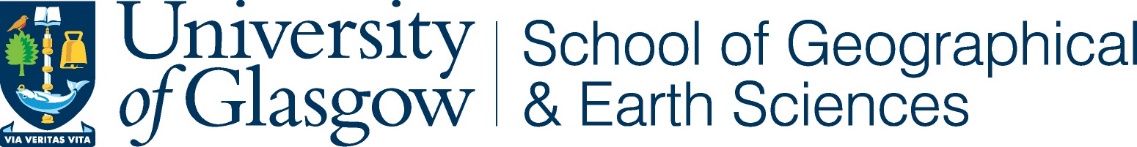 Lecturer /  Senior Lecturer in Geospatial Information Science(equivalent to Assistant Professor / Associate Professor)Vacancy Reference: 052806Closing Date: 29 April 2021Job PurposeTo carry out research and scholarship in Geospatial Information Science (GIS), deliver an excellent student experience through teaching and assessment, and contribute to management and administration. At Grade 8 and 9, demonstrate leadership and contribute to academic and strategic management and to advance knowledge exchange, public understanding and outreach.Knowledge/QualificationsEssential:A1 Relevant PhD or equivalent experience in Geospatial Information Science (GIS), Geomatics, Geography, Geoscience, Mapping and Surveying, Geostatistics, Computer Science, or cognate discipline.A2 Significant breadth/depth of knowledge in advanced quantitative methods and geospatial data management, analysis, and visualisation, as applied to one or more of social sciences, geography, transportation and mobility, environmental applications, urban analytics, location-based services, positioning and navigation which complements and/or enhances the existing research strengths of the School.A3 A growing international reputation in geospatial data science in a field that matches or enhances existing activities within GES.Job FeaturesThe School of Geographical and Earth Sciences (GES) is one of seven schools in the College of Science and Engineering. GES has 35 FTE academic staff and 16 FTE professional staff. It delivers three undergraduate programmes with ~600 student FTEs (Environmental Geoscience, Geology, Geography) and six taught postgraduate programmes with ~100 FTEs. Research is organised into two groups, Earth Systems (ESRG) and Human Geography (HGRG), and a graduate school with ~55 FTE MSc and PhD students.It is expected that the appointee will make a significant contribution to the delivery of the MSc in Geoinformation Technology and Cartography.Standard Terms & ConditionsSalary will be on the University’s Research and Teaching Grade, level 8/9, £44,045 - £51,034 / £52,560 - £59,135 per annum.This post is full time (35 hours per week) and is offered on an open-ended basis.For full job details and to apply see: www.gla.ac.uk; at the bottom of the page click on vacancies and enter the vacancy reference (052806) in the search.For more information contact Prof. Martin Lee, Head, School of Geographical & Earth Sciences martin.lee@glasgow.ac.uk
The University of Glasgow, charity number SC004401.